Undergraduate Curriculum CommitteeMeeting NotesDecember 8, 2021Members Present	Rhonda Brodrick, Scott Contreras-Koterbay, T. Jason Davis, Tabitha Fair, William Flora, Colin Glennon, Stacie Hill, Drew Howell, Myra Jones, Sookhyun Kim, Jill LeRoy-Frazier, LeAnn Olson, Evelyn Roach, Kimberly Sell, Beth Thompson, Jennifer YoungMembers absent	Julie Bowers, Laurie Schroder, Jonathon TaylorGuests Present	Alan Holmes, Nathaniel Olson, Ronald Roach, Alan StevensThe UCC meeting was called to order at 2 p.m. by Jason Davis. The meeting was conducted virtually using Zoom. Roll was taken by Rhonda Brodrick.Old Business: LeAnn Olson moved to approve the October 27, 2021 minutes.  Scott Contreras-Koterbay seconded. The motion passed unanimously.New BusinessAlan Stevens explained the MUSC proposals under review in today’s meeting reflect changes recommended by the National Association of Schools of Music, their accreditation body. The changes increase the number of courses in the major content area and the number of upper division credits.-New Course MUSC 3380 CompositionAlan Stevens provided an overview of the proposed course which will be one of four upper-division courses in composition. Prior to the meeting, primary reviewers Julie Bowers and Sookhyun Kim contacted Alan Stevens to clarify information related to the expected learning outcomes. No edits were required.Confirmation from Primary Reviewers Julie Bowers and Sookhyun KimCourse consistent with university goalsCourse adds value to the Music Department, College of Arts & Sciences, and universityCourse objectives are appropriateLearning outcomes are evaluated to be of appropriate rigor for a 3000-level courseCourse appropriate at 3000 levelCredit hours appropriate at 3Scott Contreras-Koterbay motioned to approve the proposal as written. Kim Sell seconded. The motion passed unanimously.-New Course MUSC 4100 Collaborative CoachingAlan Stevens provided an overview of the proposed course. This is an elective course designed to give students opportunities to work in collaboration with a professional artist.Prior to the meeting, primary reviewers LeAnn Olson and Colin Glennon contacted Alan Stevens to clarify information related to the additional $200 course fee. Follow-up discussion occurred during the meeting. The UCC is responsible for approving the content of the course; fee determination is not within the jurisdiction of the committee.During the meeting, information related to the course fee was removed from the proposal.Confirmation from Primary Reviewers LeAnn Olson and Colin GlennonCourse consistent with university goalsCourse adds value to the Music Department, College of Arts & Sciences, and universityCourse objectives are appropriateLearning outcomes are evaluated to be of appropriate rigor for a 4000-level courseCourse appropriate at 4000 levelCredit hours appropriate at 1-2LeAnn Olson motioned to approve the proposal with the edits completed during the meeting. Colin Glennon seconded. The motion passed unanimously.-New Course MUSC 4200 Applied Composition Level IAlan Stevens provided an overview of the proposed course in which students participate in on-on-one teaching sessions with professors in the studio. Prior to the meeting, primary reviewers LeAnn Olson and Colin Glennon contacted Alan Stevens to clarify information related to the course objectives.Course Objectives for this proposal do not address why this course is needed in the curriculum from the department’s perspective. Jason Davis will work with Alan Stevens and LeAnn Olson to revise this section.Confirmation from Primary Reviewers LeAnn Olson and Colin GlennonCourse consistent with university goalsCourse adds value to the Music Department, College of Arts & Sciences, and university	Course objectives are appropriate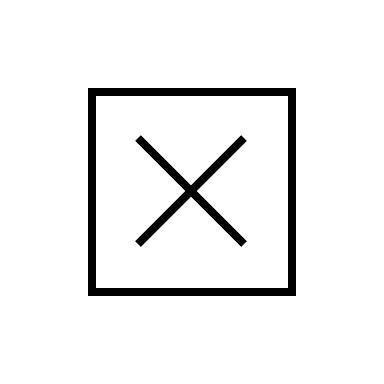 Learning outcomes are evaluated to be of appropriate rigor for a 4000-level courseCourse appropriate at 4000 levelCredit hours appropriate at 1-2Colin Glennon motioned to accept the proposal pending revision of the Course Objectives. The proposal will return to the UCC Chair for approval. LeAnn Olson seconded. The motion passed unanimously. -New Course MUSC 4250 Applied Composition Level IIAlan Stevens provided an overview of the proposed course. Prior to the meeting, primary reviewers Kimberly Sell and Jonathan Taylor contacted Alan Stevens to clarify information related to the catalog description and major assignments. With permission from the originator, edits were made prior to the meeting.Course Objectives for this proposal do not address why this course is needed in the curriculum from the department’s perspective. Jason Davis will work with Alan Stevens and LeAnn Olson to revise this section.Confirmation from Primary Reviewers Kimberly Sell and Jonathan TaylorCourse consistent with university goalsCourse adds value to the Music Department, College of Arts & Sciences, and university	Course objectives are appropriateLearning outcomes are evaluated to be of appropriate rigor for a 4000-level courseCourse appropriate at 4000 levelCredit hours appropriate at 1-2Colin Glennon motioned to accept the proposal pending revision of the Course Objectives. The proposal will return to the UCC Chair for approval. LeAnn Olson seconded. The motion passed unanimously. - Revise Course- Substantial Modification MUSC 4470 - CompositionAlan Stevens provided an overview of the course revisions. This course will become MUSC 3370 Composition 1, the first of the four upper-division composition courses. Prior to the meeting, primary reviewers Jonathan Taylor and Kimberly Sell identified no areas of concern related to the proposal.Confirmation from Primary Reviewers Jonathan Taylor and Kimberly SellCourse consistent with university goalsCourse adds value to the Music Department, College of Arts & Sciences, and universityCourse objectives are appropriateLearning outcomes are evaluated to be of appropriate rigor for a 4000-level courseCourse appropriate at 4000 levelCredit hours appropriate at 2Kim Sell motioned to approve the proposal as written. Tabitha Fair seconded. The motion passed unanimously. - Revise Curriculum: Substantive - Music Major, B.A. (Theory/Composition Concentration) Alan Stevens provided an overview of the proposed curriculum revision which adds four upper-division courses in composition (MUSC 3370 Composition 1, MUSC 3380 Composition II, MUSC 4200 Applied Composition 1, and MUSC 4250 Applied Composition II). Prior to the meeting, Primary Reviewers Scott Contreras-Koterbay and Jennifer Young contacted Alan Stevens to clarify information related to the Major-Specific Grade Requirement section. With permission from the originator, MUSC 1831 was updated to MUSC 4200 and MUSC 2931 was updated to MUSC 4250.During the meeting, the Major Specific Grade Requirement section was edited to include “C or above in all other core classes” below the table.Confirmation from Primary Reviewers Scott Contreras-Koterbay and Jennifer YoungProposal consistent with university goalsProposal adds value to the Music Department, College of Arts & Sciences, and universityJennifer Young motioned to approve the proposal with the edit completed during the meeting and pending the approval of MUSC 4200 and MUSC 4250. Scott Contreras-Koterbay seconded. The motion passed unanimously.- Revise Course- Substantial Modification MUSC 1251 ChoraleAlan Stevens provided an overview of the revision which is designed to reactivate a course which has not been offered since 2013 as a 1 credit course. Prior to the meeting, primary reviewers Jill LeRoy-Frazier and Laurie Schroder contacted Alan Stevens to clarify information related to a minor typo.Confirmation from Primary Reviewers Jill LeRoy-Frazier and Laurie SchroderCourse consistent with university goalsCourse adds value to the Music Department, College of Arts & Sciences, and universityCourse objectives are appropriateLearning outcomes are evaluated to be of appropriate rigor for a 1000-level courseCourse appropriate at 1000 levelCredit hours appropriate at 1Jill LeRoy-Frazier motioned to approve the proposal as written. Jennifer Young seconded. The motion passed unanimously. - Establish Minor - Jazz StudiesAlan Stevens provided an overview of the proposed minor which allows music majors to add a secondary genre and non-music majors to study jazz. Prior to the meeting, Primary Reviewers Laurie Schroder and Jill LeRoy-Frazier contacted Alan Stevens to clarify information related to the exclusion of MUSC 1035 History of Jazz from the minor and the accessibility of the minor for non-music majors.During the meeting, two edits were made to the Program of StudyMUSC 1241 or 1261 or 1262 – remove 4 semesters total – choose from these classesMUSC 1801, 1811, 1821 (etc.) - change to 1 credit at level 2Confirmation from Primary Reviewers Laurie Schroder and Jill LeRoy-FrazierProposal consistent with university goalsProposal adds value to the Music Department, College of Arts & Sciences, and universityJill LeRoy-Frazier motioned to approve the proposal with the edits completed during the meeting. Tabitha Fair seconded. The motion passed unanimously. - Establish Minor – Audio ProductionNathaniel Olson provided an overview of the proposed minor which incorporates courses offered in the existing Audio Production concentration.Prior to the meeting, Primary Reviewers Sookhyun Kim and Julie Bowers contacted Nathaniel Olson to clarify information related to the proposed implementation date. No edits were necessary.Confirmation from Primary Reviewers Sookhyun Kim and Julie BowersProposal consistent with university goalsProposal adds value to the Department of Appalachian Studies, College of Arts & Sciences, and universityTabitha Fair motioned to approve the proposal as written. Scott Contreras-Koterbay seconded. The motion passed unanimously. - Revise Academic Minor - Bluegrass, Old-Time, and Country Music Studies MinorNathaniel Olson provided an overview of the proposed revisions which are designed to re-align the minor with the Bluegrass, Old-Time, and Roots Music major which was revised last year. The revisions incorporate new course options and increase the flexibility of the minor.Prior to the meeting, Primary Reviewers Jennifer Young and Scott Contreras-Koterbay contacted Nathaniel Olson to clarify information related to the repetition of courses and how this information is presented in the catalog.During the meeting, one edit was completed in the Final Revision:Instrumental/Vocal Skills: 3 credits – Added (may repeat except BLUE 2310 or BLUE 3320)Nathanial Olson and/or Ron Roach will need to complete the course editorial change process to make BLUE 2310 and BLUE 3320 non-repeatable. Confirmation from Primary Reviewers Jennifer Young and Scott Contreras-KoterbayProposal consistent with university goalsProposal adds value to the Department of Appalachian Studies, College of Arts & Sciences, and universityScott Contreras-Koterbay motioned to approve the proposal as written. Jennifer Young seconded. The motion passed unanimously. - Revise Curriculum: Non-Substantive - B.M. Performance: Vocal ConcentrationAlan Stevens provided an overview of the proposed revision to the curriculum which adds MUSC 1251 Chorale to the list of options for the concentration. Primary Reviewers LeAnn Olson and Tabitha Fair had no questions related to the proposal. Confirmation from Primary Reviewers LeAnn Olson and Tabitha FairProposal consistent with university goalsProposal adds value to the Music Department, College of Arts & Sciences, and universityTabitha Fair motioned to approve the proposal as written. LeAnn Olson seconded. The motion passed unanimously. - Revise Curriculum: Non-Substantive - B.M. Performance: Instrumental ConcentrationAlan Stevens provided an overview of the proposed revision to the curriculum which makes MUSC 1204 Orchestra the only major ensemble option for orchestral players and moves MUSC 1206 to the chamber ensemble category. Prior to the meeting, Primary Reviewers Colin Glennon and Jonathan Taylor contacted Alan Stevens to clarify information related to the decreased involvement of the Johnson City Symphony Orchestra. No edits were required.Confirmation from Primary Reviewers Colin Glennon and Jonathan TaylorProposal consistent with university goalsProposal adds value to the Music Department, College of Arts & Sciences, and universityColin Glennon motioned to approve the proposal as written. Jennifer Young seconded. The motion passed unanimously. Other Discussion: Jason Davis requested the committee plan to meet on January 12 because of the increased number of proposals waiting for review in Curriculog. He will set the agenda and e-mail the committee on January 3rd.Jason Davis adjourned the meeting at 3:20 pm.Respectfully submitted,Rhonda Brodrick, UCC SecretaryApproved 1/12/22 